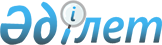 О внесении изменений в решение ІX сессии Шетского районного маслихата от 22 декабря 2016 года № 9/66 "О районном бюджете на 2017-2019 годы"Решение Шетского районного маслихата Карагандинской области от 5 декабря 2017 года № 17/136. Зарегистрировано Департаментом юстиции Карагандинской области 15 декабря 2017 года № 4486
      В соответствии с Бюджетным кодексом Республики Казахстан от 4 декабря 2008 года, Законом Республики Казахстан "О местном государственном управлении и самоуправлении в Республике Казахстан" от 23 января 2001 года районный маслихат РЕШИЛ: 
      1. Внести в решение ІX сессии Шетского районного маслихата от 22 декабря 2016 года № 9/66 "О районном бюджете на 2017-2019 годы" (зарегистрировано в Реестре государственной регистрации нормативных правовых актов за № 4092, опубликовано в газете "Шет Шұғыласы" от 19 января 2017 года № 03(10. 624), в Эталонном контрольном банке нормативных правовых актов Республики Казахстан в электронном виде 31 января 2017 года), следующие изменения:
      пункт 1 изложить в следующей редакции:
      "1. Утвердить районный бюджет на 2017 – 2019 годы согласно приложениям №1,2,3,4,5,6,7 соответственно, в том числе на 2017 год в следующих объемах:
      доходы - 6720141 тысяч тенге, в том числе по:
      налоговым поступлениям – 2317169 тысяч тенге;
      неналоговым поступлениям – 6882 тысяч тенге;
      поступлениям от продажи основного капитала – 4700 тысяч тенге;
      поступлениям трансфертов - 4391390 тысяч тенге;
      2) затраты - 6817363 тысяч тенге;
      3) чистое бюджетное кредитование - 59530 тысяч тенге:
      бюджетные кредиты – 91895 тысяч тенге;
      погашение бюджетных кредитов – 32274 тысяч тенге;
      4) сальдо по операциям с финансовыми активами – 0 тысяч тенге: приобретение финансовых активов – 0 тысяч тенге;
      поступления от продажи финансовых активов государства– 0 тысяч тенге;
      5) дефицит (профицит) бюджета – минус 59530 тысяч тенге;
      6) финансирование дефицита (использование профицита) бюджета – 59530 тысяч тенге:
      поступление займов – 91895 тысяч теңге;
      погашение займов – 32274 тысяч тенге;
      используемые остатки бюджетных средств – 40725 тысяч тенге.";
      приложение 1 к указанному решению изложить в новой редакции согласно приложению к настоящему решению.
      2. Настоящее решение вводится в действие с 1 января 2017 года.  Районный бюджет на 2017 год
					© 2012. РГП на ПХВ «Институт законодательства и правовой информации Республики Казахстан» Министерства юстиции Республики Казахстан
				
      Председатель сессии

Т. Есенкулов

      Секретарь районного
маслихата 

Б. Тулеукулов
Приложение
к решению ХVIІ сессии
районного маслихата
от 5 декабря 2017 года № 17/136 Приложение 1
к решению ІX сессии
 районного маслихата
от 22 декабря 2016 года № 9/66
Категория
Категория
Категория
Категория
Сумма 

 (тысяч тенге)
 Класс
 Класс
 Класс
Сумма 

 (тысяч тенге)
Подкласс
Подкласс
Сумма 

 (тысяч тенге)
Наименование
Сумма 

 (тысяч тенге)
1
2
3
4
5
І.Доходы
6720141
1
Налоговые поступления
2317169
01
Подоходный налог
386921
2
Индивидуальный подоходный налог
386921
03
Социальный налог
427115
1
Социальный налог
427115
04
Налоги на собственность
1432054
1
Налоги на имущество
1362049
3
Земельный налог
3477
4
Налог на транспортные средства
62028
5
Единый земельный налог
4500
05
Внутренние налоги на товары, работы и услуги
65528
2
Акцизы
3456
3
Поступления за использование природных и других ресурсов
49931
4
Сборы за ведение предпринимательской и профессиональной деятельности
12141
08
Обязательные платежи, взимаемые за совершение юридически значимых действий и (или) выдачу документов уполномоченными на то государственными органами или должностными лицами
5551
1
Государственная пошлина
5551
2
Неналоговые поступления
6882
01
Доходы от государственной собственности
3870
5
Доходы от аренды имущества, находящегося в государственной собственности
3870
06
Прочие неналоговые поступления
3012
1
Прочие неналоговые поступления
3012
3
Поступления от продажи основного капитала
4700
03
Продажа земли и нематериальных активов
4700
1
Продажа земли
4700
4
Поступления трансфертов 
4391390
02
Трансферты из вышестоящих органов государственного управления
4391390
2
Трансферты из областного бюджета

 
4391390
Функциональная группа
Функциональная группа
Функциональная группа
Функциональная группа
Функциональная группа
Сумма (тысяч тенге)
Сумма (тысяч тенге)
Функциональная подгруппа Наименование
Функциональная подгруппа Наименование
Функциональная подгруппа Наименование
Функциональная подгруппа Наименование
Сумма (тысяч тенге)
Сумма (тысяч тенге)
Администратор бюджетных программ
Администратор бюджетных программ
Администратор бюджетных программ
Сумма (тысяч тенге)
Сумма (тысяч тенге)
Программа
Программа
Сумма (тысяч тенге)
Сумма (тысяч тенге)
II.Затраты
6 817 363
6 817 363
01
Государственные услуги общего характера
825845
825845
1
Представительные, исполнительные и другие органы, выполняющие общие функции государственного управления
689232
689232
112
Аппарат маслихата района (города областного значения)
29739
29739
001
Услуги по обеспечению деятельности маслихата района (города областного значения)
29089
29089
003
Капитальные расходы государственного органа 
650
650
122
Аппарат акима района (города областного значения)
134501
134501
001
Услуги по обеспечению деятельности акима района (города областного значения)
121846
121846
003
Капитальные расходы государственного органа 
12655
12655
123
Аппарат акима района в городе, города районного значения, поселка, села, сельского округа
524992
524992
001
Услуги по обеспечению деятельности акима района в городе, города районного значения, поселка, села, сельского округа
481294
481294
022
Капитальные расходы государственного органа
43698
43698
2
Финансовая деятельность
46746
46746
489
Отдел государственных активов и закупок района (города областного значения)
46746
46746
001
Услуги по реализации государственной политики в области управления государственных активов и закупок на местном уровне
13562
13562
003
Капитальные расходы государственного органа 
1586
1586
005
Приватизация, управление коммунальным имуществом, постприватизационная деятельность и регулирование споров, связанных с этим 
29098
29098
007
Приобретение имущества в коммунальную собственность
2500
2500
9
Прочие государственные услуги общего характера
89867
89867
459
Отдел экономики и финансов района (города областного значения)
41561
41561
001
Услуги по реализации государственной политики в области формирования и развития экономической политики, государственного планирования, исполнения бюджета и управления коммунальной собственностью района (города областного значения)
40834
40834
015
Капитальные расходы государственного органа 
727
727
492
Отдел жилищно-коммунального хозяйства, пассажирского транспорта, автомобильных дорог и жилищной инспекции района (города областного значения)
29814
29814
001
Услуги по реализации государственной политики на местном уровне в области жилищно-коммунального хозяйства, пассажирского транспорта, автомобильных дорог и жилищной инспекции 
29364
29364
013
Капитальные расходы государственного органа 
450
450
494
Отдел предпринимательства и промышленности района (города областного значения)
18492
18492
001
Услуги по реализации государственной политики на местном уровне в области развития предпринимательства и промышленности
18128
18128
003
Капитальные расходы государственного органа 
364
364
02
Оборона
11973
11973
1
Военные нужды
10173
10173
122
Аппарат акима района (города областного значения)
10173
005
Мероприятия в рамках исполнения всеобщей воинской обязанности
10173
2
Организация работы по чрезвычайным ситуациям
1800
1800
122
Аппарат акима района (города областного значения)
1800
1800
006
Предупреждение и ликвидация чрезвычайных ситуаций масштаба района (города областного значения)
1000
1000
007
Мероприятия по профилактике и тушению степных пожаров районного (городского) масштаба, а также пожаров в населенных пунктах, в которых не созданы органы государственной противопожарной службы
800
800
03
Общественный порядок, безопасность, правовая, судебная, уголовно-исполнительная деятельность
2202
2202
9
Прочие услуги в области общественного порядка и безопасности
2202
2202
492
Отдел жилищно-коммунального хозяйства, пассажирского транспорта, автомобильных дорог и жилищной инспекции района (города областного значения)
2202
2202
021
Обеспечение безопасности дорожного движения в населенных пунктах
2202
2202
04
Образование
4 049 442
4 049 442
1
Дошкольное воспитание и обучение
263933
263933
464
Отдел образования района (города областного значения)
263933
263933
009
Обеспечение деятельности организаций дошкольного воспитания и обучения
181128
181128
040
Реализация государственного образовательного заказа в дошкольных организациях образования
82805
82805
2
Начальное, основное среднее и общее среднее образование
3507759
3507759
123
Аппарат акима района в городе, города районного значения, поселка, села, сельского округа
12100
12100
005
Организация бесплатного подвоза учащихся до школы и обратно в сельской местности
12100
12100
464
Отдел образования района (города областного значения)
3374010
3374010
003
Общеобразовательное обучение
3324574
3324574
006
Дополнительное образование для детей
49436
49436
465
Отдел физической культуры и спорта района (города областного значения)
113223
113223
017
Дополнительное образование для детей и юношества по спорту
113223
113223
467
Отдел строительства района (города областного значения)
8426
8426
024
Строительство и реконструкция объектов начального, основного среднего и общего среднего образования
8426
8426
4
Техническое и профессиональное, послесреднее образование
36698
36698
464
Отдел образования района (города областного значения)
36698
36698
018
Организация профессионального обучения
36698
36698
9
Прочие услуги в области образования
241052
241052
464
Отдел образования района (города областного значения)
241052
241052
001
Услуги по реализации государственной политики на местном уровне в области образования
15559
15559
005
Приобретение и доставка учебников, учебно-методических комплексов для государственных учреждений образования района (города областного значения)
85125
85125
012
Капитальные расходы государственного органа 
6000
6000
015
Ежемесячные выплаты денежных средств опекунам (попечителям) на содержание ребенка-сироты (детей-сирот), и ребенка (детей), оставшегося без попечения родителей
12865
12865
067
Капитальные расходы подведомственных государственных учреждений и организаций
121503
121503
06
Социальная помощь и социальное обеспечение
214061
214061
1
Социальное обеспечение
44675
44675
451
Отдел занятости и социальных программ района (города областного значения)
44675
44675
005
Государственная адресная социальная помощь
16541
16541
016
Государственные пособия на детей до 18 лет
25349
25349
025
Внедрение обусловленной денежной помощи по проекту Өрлеу
2785
2785
2
Социальная помощь
136010
136010
123
Аппарат акима района в городе, города районного значения, поселка, села, сельского округа
18659
18659
003
Оказание социальной помощи нуждающимся гражданам на дому
18659
18659
451
Отдел занятости и социальных программ района (города областного значения)
117351
117351
002
Программа занятости
67654
67654
006
Оказание жилищной помощи 
308
308
007
Социальная помощь отдельным категориям нуждающихся граждан по решениям местных представительных органов
11299
11299
010
Материальное обеспечение детей-инвалидов, воспитывающихся и обучающихся на дому
298
298
017
Обеспечение нуждающихся инвалидов обязательными гигиеническими средствами и предоставление услуг специалистами жестового языка, индивидуальными помощниками в соответствии с индивидуальной программой реабилитации инвалида
22839
22839
023
Обеспечение деятельности центров занятости населения
14953
14953
9
Прочие услуги в области социальной помощи и социального обеспечения
33376
33376
451
Отдел занятости и социальных программ района (города областного значения)
33376
33376
001
Услуги по реализации государственной политики на местном уровне в области обеспечения занятости и реализации социальных программ для населения
28757
28757
011
Оплата услуг по зачислению, выплате и доставке пособий и других социальных выплат
1617
1617
021
Капитальные расходы государственного органа 
940
940
050
Реализация Плана мероприятий по обеспечению прав и улучшению качества жизни инвалидов в Республике Казахстан на 2012 – 2018 годы
2062
2062
07
Жилищно-коммунальное хозяйство
566007
566007
1
Жилищное хозяйство
293023
293023
123
Аппарат акима района в городе, города районного значения, поселка, села, сельского округа
119274
119274
007
Организация сохранения государственного жилищного фонда города районного значения, поселка, села, сельского округа
809
809
027
Ремонт и благоустройство объектов городов и сельских населенных пунктов в рамках Программы развития продуктивной занятости и массового предпринимательства
118465
118465
467
Отдел строительства района (города областного значения)
156499
156499
003
Проектирование и (или) строительство, реконструкция жилья коммунального жилищного фонда
102246
102246
004
Проектирование, развитие и (или) обустройство инженерно-коммуникационной инфраструктуры 
54253
54253
492
Отдел жилищно-коммунального хозяйства, пассажирского транспорта, автомобильных дорог и жилищной инспекции района (города областного значения)
17250
17250
004
Обеспечение жильем отдельных категорий граждан
16750
16750
033
Проектирование, развитие и (или) обустройство инженерно-коммуникационной инфраструктуры
500
500
2
Коммунальное хозяйство
204420
204420
467
Отдел строительства района (города областного значения)
167086
167086
006
Развитие системы водоснабжения и водоотведения 
167086
167086
492
Отдел жилищно-коммунального хозяйства, пассажирского транспорта, автомобильных дорог и жилищной инспекции района (города областного значения)
37334
37334
012
Функционирование системы водоснабжения и водоотведения
30313
30313
026
Организация эксплуатации тепловых сетей, находящихся в коммунальной собственности районов (городов областного значения)
7021
7021
3
Благоустройство населенных пунктов
68564
68564
123
Аппарат акима района в городе, города районного значения, поселка, села, сельского округа
68434
68434
008
Освещение улиц населенных пунктов
44100
44100
009
Обеспечение санитарии населенных пунктов
2496
2496
010
Содержание мест захоронений и погребение безродных
81
81
011
Благоустройство и озеленение населенных пунктов
21757
21757
492
Отдел жилищно-коммунального хозяйства, пассажирского транспорта, автомобильных дорог и жилищной инспекции района (города областного значения)
130
130
016
Обеспечение санитарии населенных пунктов
130
130
08
Культура, спорт, туризм и информационное пространство
518216
518216
1
Деятельность в области культуры
294498
294498
455
Отдел культуры и развития языков района (города областного значения)
294498
294498
003
Поддержка культурно-досуговой работы
294498
294498
2
Спорт
43121
43121
465
Отдел физической культуры и спорта района (города областного значения)
23121
23121
001
Услуги по реализации государственной политики на местном уровне в сфере физической культуры и спорта
10910
10910
004
Капитальные расходы государственного органа 
1955
1955
005
Развитие массового спорта и национальных видов спорта
163
163
006
Проведение спортивных соревнований на районном (города областного значения) уровне
3731
3731
007
Подготовка и участие членов сборных команд района (города областного значения) по различным видам спорта на областных спортивных соревнованиях
6362
6362
467
Отдел строительства района (города областного значения)
20000
20000
008
Развитие объектов спорта
20000
20000
3
Информационное пространство
127762
127762
455
Отдел культуры и развития языков района (города областного значения)
114575
114575
006
Функционирование районных (городских) библиотек
113975
113975
007
Развитие государственного языка и других языков народа Казахстана
600
600
456
Отдел внутренней политики района (города областного значения)
13187
13187
002
Услуги по проведению государственной информационной политики
13187
13187
9
Прочие услуги по организации культуры, спорта, туризма и информационного пространства
52835
52835
455
Отдел культуры и развития языков района (города областного значения)
19764
19764
001
Услуги по реализации государственной политики на местном уровне в области развития языков и культуры
16264
16264
010
Капитальные расходы государственного органа 
3500
3500
456
Отдел внутренней политики района (города областного значения)
33071
33071
001
Услуги по реализации государственной политики на местном уровне в области информации, укрепления государственности и формирования социального оптимизма граждан
18905
18905
003
Реализация мероприятий в сфере молодежной политики
13441
13441
006
Капитальные расходы государственного органа 
725
725
10
Сельское, водное, лесное, рыбное хозяйство, особо охраняемые природные территории, охрана окружающей среды и животного мира, земельные отношения
243966
243966
1
Сельское хозяйство
194463
194463
462
Отдел сельского хозяйства района (города областного значения)
20197
20197
462
001
Услуги по реализации государственной политики на местном уровне в сфере сельского хозяйства
16831
16831
006
Капитальные расходы государственного органа 
3366
3366
473
Отдел ветеринарии района (города областного значения)
174266
174266
001
Услуги по реализации государственной политики на местном уровне в сфере ветеринарии
18962
18962
003
Капитальные расходы государственного органа 
186
186
006
Организация санитарного убоя больных животных
8258
8258
007
Организация отлова и уничтожения бродячих собак и кошек
1500
1500
008
Возмещение владельцам стоимости изымаемых и уничтожаемых больных животных, продуктов и сырья животного происхождения
9853
9853
009
Проведение ветеринарных мероприятий по энзоотическим болезням животных
4500
4500
010
Проведение мероприятий по идентификации сельскохозяйственных животных
5339
5339
011
Проведение противоэпизоотических мероприятий
125668
125668
6
Земельные отношения
24229
24229
463
Отдел земельных отношений района (города областного значения)
24229
24229
001
Услуги по реализации государственной политики в области регулирования земельных отношений на территории района (города областного значения)
22729
22729
003
Земельно-хозяйственное устройство населенных пунктов
1158
1158
007
Капитальные расходы государственного органа 
342
342
9
Прочие услуги в области сельского, водного, лесного, рыбного хозяйства, охраны окружающей среды и земельных отношений
25274
25274
459
Отдел экономики и финансов района (города областного значения)
25274
25274
099
Реализация мер по оказанию социальной поддержки специалистов

 
25274
25274
11
Промышленность, архитектурная, градостроительная и строительная деятельность
36358
36358
2
Архитектурная, градостроительная и строительная деятельность
36358
36358
467
Отдел строительства района (города областного значения)
19591
19591
001
'Услуги по реализации государственной политики на местном уровне в области строительства
19591
19591
468
Отдел архитектуры и градостроительства района (города областного значения)
16767
16767
001
'Услуги по реализации государственной политики в области архитектуры и градостроительства на местном уровне 
11465
11465
003
Разработка схем градостроительного развития территории района и генеральных планов населенных пунктов 
4752
4752
004
Капитальные расходы государственного органа 
550
550
12
Транспорт и коммуникации
97551
97551
1
Автомобильный транспорт
92080
92080
123
Аппарат акима района в городе, города районного значения, поселка, села, сельского округа
27280
27280
013
Обеспечение функционирования автомобильных дорог в городах районного значения, поселках, селах, сельских округах
27280
27280
492
Отдел жилищно-коммунального хозяйства, пассажирского транспорта, автомобильных дорог и жилищной инспекции района (города областного значения)
64800
64800
023
Обеспечение функционирования автомобильных дорог
44800
44800
045
Капитальный и средний ремонт автомобильных дорог районного значения и улиц населенных пунктов
20000
20000
9
Прочие услуги в сфере транспорта и коммуникаций
5471
5471
492
Отдел жилищно-коммунального хозяйства, пассажирского транспорта, автомобильных дорог и жилищной инспекции района (города областного значения)
5471
5471
037
Субсидирование пассажирских перевозок по социально значимым городским (сельским), пригородным и внутрирайонным сообщениям
5471
5471
13
Прочие
121367
121367
3
Поддержка предпринимательской деятельности и защита конкуренции
5000
5000
494
Отдел предпринимательства и промышленности района (города областного значения)
5000
5000
006
Поддержка предпринимательской деятельности
5000
5000
9
Прочие
116367
116367
459
Отдел экономики и финансов района (города областного значения)
51367
51367
012
Резерв местного исполнительного органа района (города областного значения) 
51367
51367
492
Отдел жилищно-коммунального хозяйства, пассажирского транспорта, автомобильных дорог и жилищной инспекции района (города областного значения)
65000
65000
065
Формирование или увеличение уставного капитала юридических лиц
65000
65000
14
Обслуживание долга
40
40
1
Обслуживание долга
40
40
459
Отдел экономики и финансов района (города областного значения)
40
40
021
Обслуживание долга местных исполнительных органов по выплате вознаграждений и иных платежей по займам из областного бюджета
40
40
15
Трансферты
130335

 
130335

 
1
Трансферты
130335
130335
459
Отдел экономики и финансов района (города областного значения)
130335
130335
006
Возврат неиспользованных (недоиспользованных) целевых трансфертов
5323
5323
024
Целевые текущие трансферты из нижестоящего бюджета на компенсацию потерь вышестоящего бюджета в связи с изменением законодательства
11706
11706
051
Трансферты органам местного самоуправления
58196
58196
054
Возврат сумм неиспользованных (недоиспользованных) целевых трансфертов, выделенных из республиканского бюджета за счет целевого трансферта из Национального фонда Республики Казахстан
55110
55110
16
Погашение займов
32274
32274
1
Погашение займов
32274
32274
459
Отдел экономики и финансов района (города областного значения)
32274
32274
005
Погашение долга местного исполнительного органа перед вышестоящим бюджетом
32274
32274
ІІІ. Чистое бюджетное кредитование
59530
59530
Бюджетные кредиты 
91895
91895
10
Сельское, водное, лесное, рыбное хозяйство, особо охраняемые природные территории, охрана окружающей среды и животного мира, земельные отношения
91895
91895
1
Прочие услуги в области сельского, водного, лесного, рыбного хозяйства, охраны окружающей среды и земельных отношений
91895
91895
459
Отдел экономики и финансов района (города областного значения)
91895
91895
018
Бюджетные кредиты для реализации мер социальной поддержки специалистов 
91895
91895
Категория
Категория
Категория
Категория
Категория
Сумма (тысяч тенге)
 Класс
 Класс
 Класс
 Класс
Сумма (тысяч тенге)
Подкласс
Подкласс
Подкласс
Сумма (тысяч тенге)
Наименование
Сумма (тысяч тенге)
1
2
3
4
5
5
Погашение бюджетных кредитов
32274
01
Погашение бюджетных кредитов
32274
1
Погашение бюджетных кредитов, выданных из государственного бюджета
32274
IV. Сальдо по операциям с финансовыми активами
0
Приобретение финансовых активов
0
Категория
Категория
Категория
Категория
Категория
Сумма (тысяч тенге)
 Класс
 Класс
 Класс
 Класс
Сумма (тысяч тенге)
Подкласс
Подкласс
Подкласс
Сумма (тысяч тенге)
Наименование
Сумма (тысяч тенге)
1
2
3
4
5
6
Поступления от продажи финансовых активов государства
0
Функциональная группа
Функциональная группа
Функциональная группа
Функциональная группа
Функциональная группа
Сумма (тысяч тенге)
Функциональная подгруппа 
Функциональная подгруппа 
Функциональная подгруппа 
Функциональная подгруппа 
Сумма (тысяч тенге)
Администратор бюджетных программ
Администратор бюджетных программ
Администратор бюджетных программ
Сумма (тысяч тенге)
Программа 
Программа 
Сумма (тысяч тенге)
Наименование
Сумма (тысяч тенге)
1
2
3
4
5
6
V. Дефицит (профицит) бюджета
-59530
VІ. Финансирование дефицита (использование профицита) бюджета
59530